私立育民高級工業家事職業學校104學年度第2學期教育部國民及學前教育署補助高級中等學校精進優質計畫課程融入客家風和地方綠色文化創意商品計畫-木雕塑藝術製作研習活動照片時間： 105年03月25日上午場地點：育民-技藝教室         指導老師：扎木工坊-木雕設計師-林進昌老師學生: 正觀二、實餐二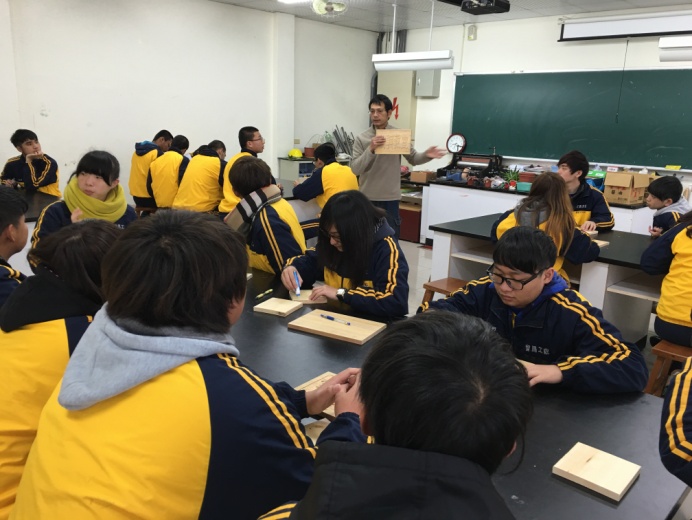 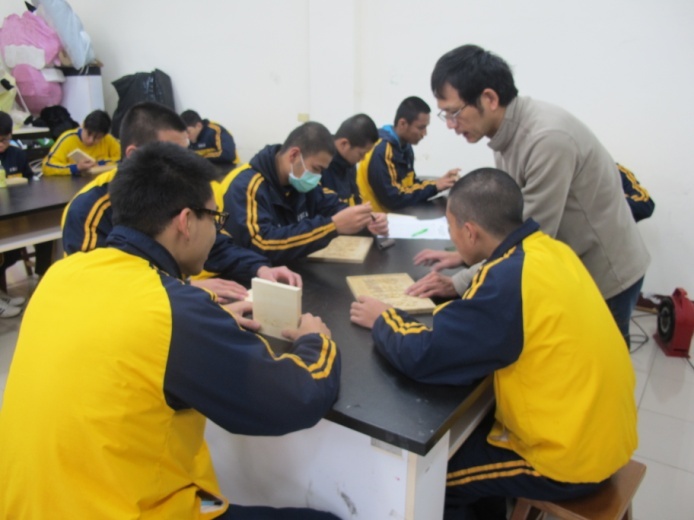 課程講解及介紹分組操作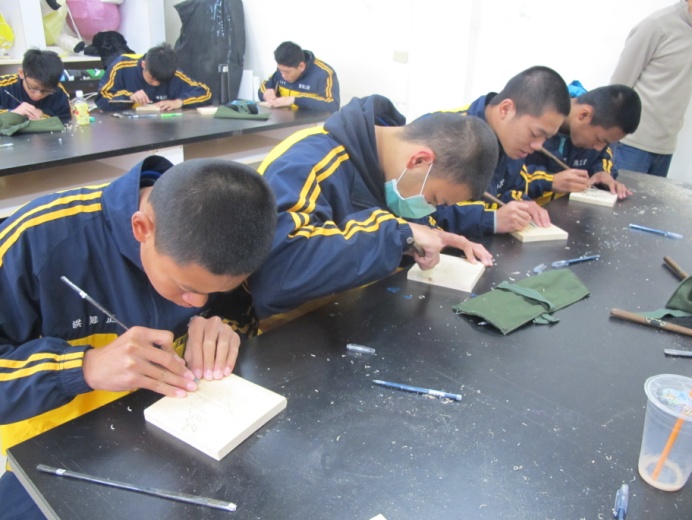 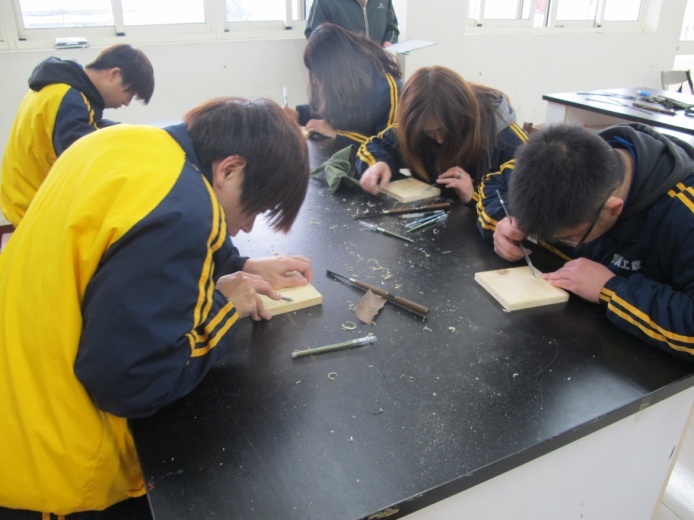 分組操作	分組操作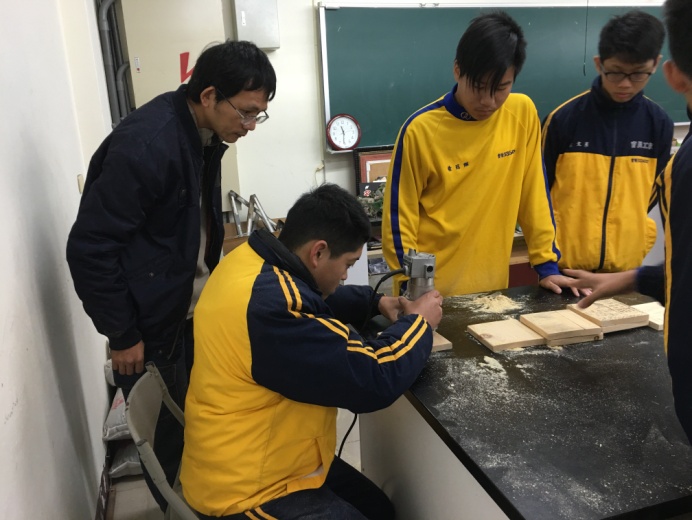 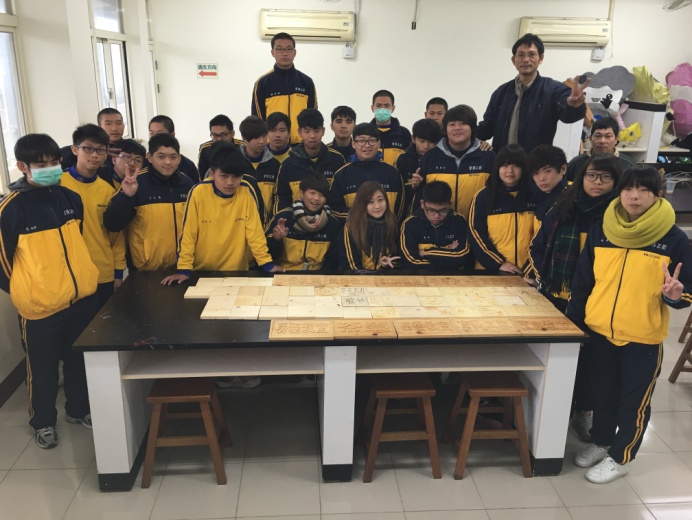 分組操作老師個別講解與老師拍團體照